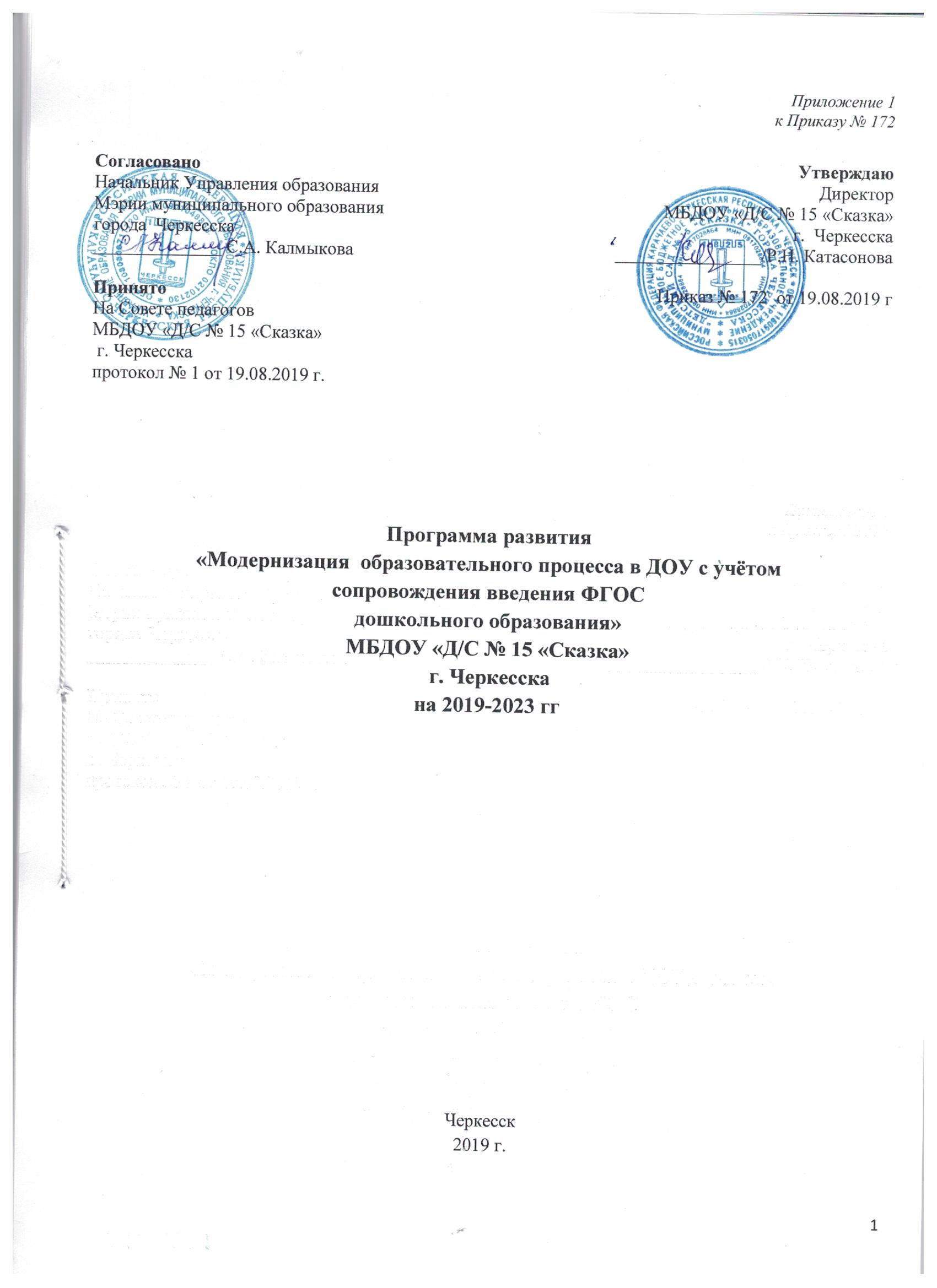 1. Паспорт программы 2. Информационная справка 2.2 Введение 1. Актуальность  разработки программы развития ДОУ обусловлена изменениями в  дошкольном образовании страны связанными с вступлением в силу Закона  «Об образовании в Российской Федерации» и введением Федерального  государственного стандарта дошкольного образования, которые  признают  дошкольное образование  как новый уровень общего образования в России, тем самым  определяет значимость системы дошкольного образования.Основными приоритетами развития  образования в национальной образовательной инициативе названы:Обновление образовательных стандартов.Система поддержки талантливых детей.Развитие воспитательского потенциала.Здоровье дошкольников.2. Термин «инновационный потенциал» чаще используется в отношении к промышленным и коммерческим предприятиям. Однако при глубоком толковании понятия становится ясно его употребление и для дошкольного образовательного учреждения. В современном мире в связи с модернизацией  системы образования пересматриваются существующие стереотипы. Именно поэтому в Муниципальном бюджетном дошкольном образовательном учреждении «Детский сад № 15 «Сказка» г. Черкесска (далее по тексту - МБДОУ) возникла необходимость в инновационной деятельности и разработке Программы развития на 2019-2023 гг. 3. Важной задачей является усиление образовательного потенциала МБДОУ, поддержка разнообразия детства, построение образовательной деятельности на основе взаимодействия всех участников образовательного процесса, ориентированного на интересы и возможности каждого ребенка и учитывающее социальную ситуацию его развития, обеспечение индивидуализированного психолого-педагогического сопровождения каждого воспитанника.     4. Программа развития является обязательным локальным актом, наличие которого в образовательной организации закреплено законодательно. 5 Программа развития – локальный акт МБДОУ, определяющий стратегические направления развития на среднесрочную перспективу.Программа развития как управленческий документ развития МБДОУ определяет ценностно - смысловые, целевые, содержательные и результативные приоритеты развития, задает основные направления эффективной реализации государственного задания. Программа развития как проект перспективного развития МБДОУ призвана: обеспечить качественную реализацию государственного задания и всесторонне удовлетворение образовательных запросов субъектов образовательного процесса; консолидировать усилия всех заинтересованных субъектов образовательного процесса и социального окружения МБДОУ для достижения цели Программы развития.	В основу реализации Программы положен современный программно-проектный метод, сочетающий управленческую целенаправленность деятельности администрации и творческие инициативы со стороны сотрудников МБДОУ. Выполнение государственного задания происходит в рамках направлений, представляющих комплекс взаимосвязанных задач и мероприятий, нацеленных на обеспечение доступности качественного образования в соответствии с показателями эффективности работы МБДОУ. Инициативы со стороны педагогического коллектива по реализации Программы развития оформляются как педагогические проекты.	Результатом работы МБДОУ по направлениям является повышение эффективности работы педагогического  коллектива, результатом реализации инициативных проектов – высокий уровень удовлетворенности общества качеством образования, которые служат для ведения контроля за организацией и внесения изменений в основную общеобразовательную программу МБДОУ.	Проекты, представленные для реализации плана Программы развития, рассчитаны на весь период с 2016 по 2020 годы ее реализации.3. Анализ деятельности МБДОУ3.1 Достижения МБДОУ   период  за 2019 годЗа 2019  год произошли следующие изменения:функционирует и постоянно обновляется официальный сайт МБДОУ;75% педагогов прошли курсы повышения по теме «Актуальные проблемы дошкольного образования  с введением ФГОС ДО»;создана и совершенствуется  предметно-развивающая среда с учетом индивидуальных особенностей детей  в соответствии с ФГОС ДО;отмечена динамика сохранения и развития здоровья детей. совершенствуется познавательная, речевая, социально-коммуникативная и художественно-эстетическая направленность развития ребенка, которая соответствует ФГОС ДО;образовательная деятельностьстроится на принципах  гибкости, ориентированности на возрастные и индивидуально-психологические особенности детей, что позволяет осуществить личностно-ориентированный подход к детям. содержание воспитательно-образовательной работы соответствует требованиям социального заказа родителей (законных представителей)  и обеспечивает всестороннее развитие воспитанников за счет реализуемых в МБДОУ программ дошкольного  образования;педагогический коллектив -  объединение единомышленников из числа профессионально подготовленных специалистов, осуществляется подготовка кадров, создан благоприятный социально-психологический климат в коллективе, отношения между администрацией и коллективом строятся на основе сотрудничества и взаимопомощи.материально-техническая база МБДОУ соответствует требованиям ФГОС ДО и  СанПиН. 3.2. Достижения за отчетный периодВ течение данного периода  коллектив педагогов, воспитанников МБДОУ и их родителей  принимает активное участие в городских мероприятиях, шествие «Бессмертный полк», акция «Стоп развод» - о чем свидетельствуют грамоты и благодарственные письма.Воспитатели и специалисты МБДОУ приняли участие во Всероссийских творческих конкурсах – подучены дипломы победителей и лауреатов. В мае 2019 г.  7 педагогов участвовали в работе Всероссийской научно-практической конференции  в КЧУ  им У.Алиева «Современные методики и инновации в преподавании естественных и гуманитарных наук: теория и практика», о чём свидетельствуют  опубликованные  статьи в одноименном сборнике.МБДОУ является открытой социальной системой, способной реагировать на изменения внутренней и внешней среды. Одно  из условий образовательной системы – активное взаимодействие различных социальных групп, имеющих собственный интерес в сфере образования.Одним из обязательных условий обеспечения качества воспитательно-образовательной системы МБДОУ является взаимодействие с социумом.Наш детский сад взаимодействует с образовательными, просветительными и оздоровительными учреждениями города: кафедрой педагогики и психологии, кафедрой информатики МГБУ КЧРИПКРО и  СГА,  КЧГУ им. У. Алиева Педагогический факультет,  Республиканской детской библиотекой им. Никулина, СОШ №15, ДДТ,  музыкальной школой, городской детской поликлиникой.Проведенный анализ настоящего состояния деятельности МБДОУ показал, что реально сложились условия и потенциальные возможности коллектива для дальнейшего развития и повышения эффективности деятельности.3.2.  Выявленные проблемы:– недостаточныйподготовленность педагогов в вопросахорганизации образовательного процесса с использованием системно-деятельностного подхода;– несогласованность требований педагогов и родителей к воспитанию и развитию детей, недостаточная грамотность родителей в вопросах последовательного развития и воспитания детей.- потребность родителей подготовить детей к школе и отсутствие желания участвовать самим в этой подготовке;4. Выполнение муниципального  задания на оказание образовательных услугОсновные тенденции развития МБДОУ связаны с обеспечением социального образовательного заказа, включающего в себя реализацию ФГОС ДО (государственный образовательный заказ), а также городские и региональные компоненты, что выражается в создании условий для позитивной социализации и индивидуализации развития личности ребенка, его инициативности и творческого потенциала для полноценного проживания дошкольного детства и подготовки к жизни в современном обществе.Для обеспечения реализации социального заказа необходимо создание образовательный среды (образовательное пространство воспитанников, родителей, педагогов, включающее сетевое взаимодействие), удовлетворяющей потребности родителей и воспитанников в качественном образовании и воспитании, способствующем становлению ключевых компетенций ребенка-дошкольника.Исходя из вышеизложенного, можно сформулировать цель будущей программы развития МБДОУ, а именно:Обеспечение эффективности развития МБДОУ, достижение нового современного качества образования, обеспечивающего целостное развитие личности ребенка, равные стартовые возможности и успешный переход ребенка к обучению в общеобразовательных учреждениях через реализацию инновационных технологий в соответствии с требованиями современной образовательной политики.Общие требования к приему воспитанников в МБДОУ определяются действующим законодательством Российской Федерации. Порядок приема воспитанников в МБДОУ определяется Учредителем. В МБДОУ принимаются дети от 3  до 7 лет. Контингент воспитанников формируется в соответствии с их возрастом и видом МБДОУ.	Большинство детей (210) воспитываются в полных семьях, из них 65 – многодетные.Плановая наполняемость МБДОУ  – 300 детей. Списочный состав на 1августа 2019 г. – 340 детей.Количество групп – 12:3 – младших группы от 3 до 4 лет,2 – средних групп от 4 до 5 лет,2 – старших группы от 5 до 6 лет,5 – подготовительная к школе группа от 6 до 7 лет.4.1 Кадровое обеспечениеМБДОУ укомплектовано педагогами на 100%Всего педагогов – 22, из них:Воспитатели – 14Специалисты – 4 (учитель-логопед, музыкальный руководитель, инструктор по физкультуре, педагог-психолог)Педагоги дополнительного образования – 4  (хореограф, педагог по изодеятельности, педагог по английскому языку, педагог по подготовке к школе).ОбразованиеВысшее – 13Средне специальное - 10Квалификационная  категорияСтаж педагогической работы4.2. Основная Общеобразовательная Программа дошкольного образования в МБДОУ (ООП)разработана в соответствии с ФГОС ДОи обеспечивает разностороннее воспитание, обучение и развитие детей в возрасте от 3 до 7 лет с учетом их возрастных и индивидуальных особенностей. Она охватывает все основные моменты жизнедеятельности детей с учетом всех видов детской деятельности в каждом возрастном периоде: организация режима пребывания детей в МБДОУ, содержание образовательной деятельности по освоению ООП, систему педагогической диагностики (оценки индивидуального развития ребёнка)освоения воспитанниками ООП, для выявления результативности образовательного процесса, лежащего в основе планирования педагогического проектирования.Формы организации образовательного процесса соответствуют поставленным задачам.Планируемые итоговые результаты освоения детьми Основной Общеобразовательной Программы в соответствии с ФГОС ДОявляются целевые ориентиры, которые предполагают формирование у детей дошкольного возраста предпосылок к учебной деятельности.4.3. Дополнительное образование.       Дополнительное образование осуществляют педагоги дополнительного образования, имеющие специальную профессиональную подготовку и осуществляющие свою деятельность согласно сетке занятий, утвержденной директором «Учреждения» по следующим направлениям:Предшкольная подготовка Изобразительная деятельность Хореография Интеллектуальное развитие 4.4. Формы проведения педагогической диагностики (оценки индивидуального развития дошкольников):При реализации ООП проводиться оценка индивидуального развития детей. Такая оценка производится педагогическим работником в рамках педагогической диагностики (оценки индивидуального развития детей дошкольного возраста, связанной с оценкой эффективности педагогических действий и лежащей в основе их дальнейшего планирования).Педагогическая диагностика (оценка индивидуального развития) осуществляется через наблюдение, беседы, продукты детской деятельности, специальные диагностические ситуации, организуемые воспитателями всех возрастных групп 2 раза в год – в начале и в конце учебного года (октябрь, апрель). В первом случае, она помогает выявить наличный уровень деятельности, а во втором – наличие динамики ее развития.Итоги педагогической диагностики способствует коррекции комплексно-тематического планирования и составлению годового плана, индивидуальной работы с воспитанниками.4.5. Обеспечение доступности качественного образованияВ целях обеспечения доступности качественного образования в МБДОУ реализуются принципы развивающего обучения и интеграции образовательных областей в соответствии с возрастными возможностями и особенностями воспитанников. В основу организации образовательного процесса определен комплексно-тематический принцип планирования с ведущей игровой деятельностью. В группах созданы условия для познавательной и творческой активности детей.В практике МБДОУ используются разнообразные формы работы с детьми:Непосредственная образовательная деятельность (занятия)Образовательная деятельность в ходе режимных моментов (совместная деятельность педагога с детьми)Самостоятельная деятельность детейИндивидуальная работа с детьмиВзаимодействие с семьями воспитанников (совместная деятельность  родителей педагогов и детей)4.6. Организация эффективной физкультурно-оздоровительной и спортивной работыВ МБДОУ имеется музыкальный и физкультурный залы с необходимым количеством наглядного, дидактического, демонстрационного, спортивного оборудования и детских тренажеров, физкультурная площадка для спортивной работы на воздухе. На всех прогулочных участках установлены безопасные горки, качели-каталки, песочницы с крышками. В группах оборудованы уголки двигательной активности.Создание условий для сохранения здоровья детейМедицинское обслуживание детей в МБДОУ  обеспечивается медицинским персоналом, который закреплен за МБУЗ « Черкесская городская детская больница».Здоровье детей, посещающих МБДОУ, является предметом пристального внимания педагогического коллектива и медперсонала.  С целью сохранения, укрепления здоровья детей, воспитания у них потребности в здоровом образе жизни организованы следующие оздоровительные и профилактические мероприятия:Сбалансированное детское питание с учетом индивидуальных показанийИндивидуальный подход к питанию аллергиковПрофилактика ОРВИ: С-витаминизация 3-х блюд, соблюдение режима проветривания и кварцевания, «Дорожка здоровья» и профилактическая гимнастика после снаДыхательная  и корригирующая гимнастикаПрослеживается тенденции повышения заболеваемости, этому способствует боязнь некоторых родителей закаливающих процедур и профилактических мероприятий, а также приходом в детский сад ослабленных детей уже с рождения. Все это требует активизации работы педагогического, медицинского персонала по внедрению эффективных здоровье-сберегающих технологий по профилактике заболеваний, просветительских бесед с родителями, убеждений в необходимости прививать ребенка соответственно возрасту, если нет медицинских противопоказаний.4.7. Обеспечение комплексной безопасности и охрана трудаВ МБДОУ разработаны:Паспорт пожарной безопасности,Паспорт безопасности (антитеррористической защищённости)Паспорт дорожной безопасностиПаспорт доступности объектав которых определена система безопасности всех участников образовательного процесса и системы передачи сигналов для быстрого реагирования служб безопасности.С целью выполнения инструкций по охране труда сотрудников в МБДОУ проводятся следующие мероприятия: выдается специальная одежда, моющие средства, регулярно проводятся проверки состояния рабочих мест, приборов и оборудования; всем персоналом изучаются должностные инструкции, инструкции по техники безопасности, электробезопасности, правил пожарной безопасности, издаются приказы по охране жизни и здоровья детей и сотрудников, проводятся тренировочные занятия с детьми и сотрудниками, разработана система занятий по обучению детей безопасному поведению в разных жизненных ситуациях. 4.8. Создание системы государственно-общественного управленияУправление строится на принципах единоначалия и самоуправления, обеспечивающих государственно-общественный характер управления МБДОУ. Формами самоуправления МБДОУ обеспечивающими государственно-общественный характер управления, являются: Конференция, Совет педагогов, Попечительский совет, Общее собрание, Родительские комитеты групп и МБДОУ и другие формы.  4.9. Сотрудничество с родителями:Вывод: организация сотрудничества с семьями воспитанников на удовлетворительном уровне, вместе с тем, желательно введение новых, в том числе интерактивных, форм работы с семьями, которое позволит оптимизировать и активизировать взаимодействие с семьями.5. Информация о потребностях субъектов образовательной деятельности лиц,заинтересованных в образованииРезультаты маркетинговых исследований образовательных потребностей лиц, заинтересованных в образованииС целью обеспечения целостности образовательного процесса в МБДОУ и семье педагогический коллектив активно сотрудничает с семьями воспитанников, осуществляет изучение социального заказа семьи к МБДОУ, проводит регулярные мониторинговые исследования мнения родителей воспитанников о качестве образовательного процесса. В исследованиях приняли участие 200 родителей. Результаты опросов и исследований образовательных потребностей и возможностей субъектов образовательной деятельностиВ исследованиях приняли участие 150 родителей и 18 педагогов. В результате было выявлено:большинство воспитателей в своей работе стараются использовать личностно-ориентированный подход к детямряд воспитателей имеют достаточно высокий уровень профмастерства, в работе по следующим темам:организация воспитательно-образовательной работы в соответствии с ФГОСДОиспользование методов проектной деятельности построение развивающей предметно-пространственной среды в соответствии с ФГОСДОпроведение педагогических наблюдений (итоговая аналитическая справка)использование технологий: здоровьесберегающих, игровых, коммуникативных, личностно-ориентированныхАнализ результатов анкетирования воспитателей позволил сделать вывод о том, что их основная часть:испытывают потребность, интерес и мотивацию к повышению уровня своих профессиональных знаний и умений (прежде всего психолого-педагогических), к овладению современными эффективными технологиями;нацелены на активное участие в его планомерном, поэтапном развитии;считают главным условием повышения результатов образовательного процесса – создание и развитие гуманной воспитательной системы МБДОУОценка уровня удовлетворенности социума результатами работы МБДОУВ опросе приняли участие 150 семей воспитанников. Оценка уровня удовлетворенности родителей результатами работы МБДОУ97% родителей удовлетворены3 % родителей   удовлетворены частичноПроведенный анализ работы МБДОУ, позволил обнаружить ряд проблем, требующих решения на новом этапе развития и определить цели и задачи развития6.  Концептуальные основы развития В основу концепции положены следующие ценностные положения и научные принципы: Дошкольное образовательное учреждение - сложная организационно-педагогическая и в то же время целостная система, так как представляет собой часть системы более высокого порядка городской, региональной, федеральной, а все вместе они составляют непрерывную образовательную систему.Дошкольное образовательное учреждение, являясь педагогической системой, должно быть современным то есть учитывать социально-педагогическую ситуацию настоящего времени и происходящие позитивные процессы, а также потенциал общественных изменений на современном этапе - быть социально-педагогической системой.Результатом развития социально-педагогической системы является гармонизация отношений в окружающем социуме и реализация в нем идей социального партнерства. Современное дошкольное образовательное учреждение, являясь социальнопедагогической системой, должно быть открытым и постоянно развивающимся, в том числе, за счет постепенно расширяющегося сетевого взаимодействия, что отвечает условиям социального образовательного заказа - востребованности и конкурентоспособности. Дошкольное образовательное учреждение как социально-педагогическая система строится на:андрологическихпринципах: равенство позиций в образовательном процессе, опора на личный опыт и индивидуальные потребности, побуждение и развитие творческого потенциала. положениях современных теорий педагогического менеджмента, основанных на личностно-ориентированных моделях управления персоналом (целенаправленное управление, опора на коллективное творчество и разум, функциональность, комплексность, интеграция, непрерывное совершенствование; профессиональное совершенствование ( в т.ч. саморазвитие). Информатизация   воспитательно-образовательного процесса  - актуальное и необходимое условие повышения его качества. Концепция реалистического воспитания (С.В. Поляков), предусматривающая построение образовательного процесса адекватного интересам и потребностям воспитанников и их родителей. «Ответственность образовательного учреждения» (М. Барбер), предусматривающая максимально широкий спектр коммуникаций с родительской общественностью. Условие эффективности деятельности открытой социально-педагогической системы - ее ресурсное обеспечение (научно-методическое, материально-техническое, информационное, кадровое, финансовое).6.1 Концептуальная модель развития МБДОУМодель развития МБДОУ на 2019 - 2023 г.г. как открытой социально-педагогической системы, ориентирована на повышение качества образовательной деятельности в соответствии с государственным и социальным образовательным заказом.6.2  Миссия МБДОУВ соответствии с выбранной концептуальной моделью развития миссия МБДОУ заключается в следующем: по отношению к социуму - в обеспечении конкурентоспособности за счет удовлетворения потребностей и запросов родителей воспитанников (реальных и потенциальных). по отношению к воспитанникам - в обеспечении условий для позитивной социализации и индивидуализации развития личности ребенка, его инициативности и творческого потенциала для полноценного проживания дошкольного детства и подготовки к жизни в современном обществе. по отношению к коллективу - в обеспечении условий для повышения профессиональной компетентности и развития творческого потенциала.6.3. При разработке стратегии развития МБДОУ была определена перспектива деятельности коллектива:       приоритет ребенка. Ценность качества образовательного процесса для МБДОУ напрямую связана с ценностью ребенка. Стремление построить образовательный процесс в соответствии с индивидуальными потребностями и возможностями ребенка означает, с одной стороны, бережное отношение к ребенку (его здоровью, интересам, возможностям), с другой стороны, создание оптимальных условий для его развития в образовательном процессе. Такими условиями в МБДОУ выступают вариативность образовательных программ, использование современных образовательных технологий, обеспечивающих личностное развитие ребенка, позитивная социально-психологическая атмосфера воспитательной работы;       качество дошкольного образования. Эта ценность определяется предоставлением возможности выбора для ребенка индивидуального образовательного плана на основе разнообразия содержания, форм и методов работы с детьми; обеспечением социальной защиты ребенка; гарантией достижения каждым ребенком необходимого уровня подготовки для успешного обучения в начальной школе.    -преемственность дошкольного и начального школьного образования. Предполагает дальнейшее развитие контактов МБДОУ со школой с целью обеспечения преемственности образования, развития детей и интеграции дошкольного образования в образовательное пространство города.        компетентность (профессионально-педагогическая) – это системное понятие, которое определяет объем компетенций, круг полномочий в сфере профессионально-педагогической деятельности. В более узком понимании под профессионально-педагогической компетентностью понимается системное явление, сущность которого состоит в системном единстве педагогических знаний, опыта, свойств и качеств педагога, позволяющих эффективно осуществлять педагогическую деятельность6.4. Концептуальной идеей Программы развития является установка, что каждый ребенок– успешный дошкольник.Успешность выпускника МБДОУ предполагает личностную готовность его к обучению в школе и выражается во «внутренней позиции школьника» (то есть готовности ребенка принять новую социальную позицию и роль ученика), включающей сформированность мотивации на успешность в учебе и дальнейшей жизни, начальных ключевых компетентностей и универсальных учебных действий.Индивидуальные результаты реализации Программы развития МБДОУ:          Так как сформированность начальных  представлений к учебной  деятельности и мотивов является показателем успешности ребенка и результатом качества образовательных услуг, то в результате реализации модели развивающей среды с модулем интегрированного развивающего пространства предполагается получить результаты двух групп, связанных с развитием ребенка и деятельностью МБДОУ.1) Первая группа результатов связана с развитием ребенка – успешного дошкольника.Содержательные:     сохранение и укрепление здоровья детей; достаточный уровень сформированности у детей основ культуры здоровья; повышение коэффициента здоровья детей (здоровый ребенок);     сформированность у детей навыков самостоятельного обслуживания, первоначальных трудовых действий (деятельный ребенок);     успешное освоение образовательной программы МБДОУ (умный ребенок).Социально-психологические:     достаточный уровень самостоятельности, инициативы и активности (социально активный ребенок);     психолого-педагогическая готовность (мотивация) детей к успешному обучению в школе(умный, социально активный ребенок);     улучшение эмоционально-психологического состояния детей (здоровый ребенок, добрый ребенок);     позитивное отношение к миру, сверстникам, взрослым (добрый ребенок);     развитое воображение, способность находить оригинальное решение проблем (творческий ребенок);     включение детей в творческое самовыражение (творческий ребенок);     готовность детей к самостоятельному выбору деятельности, партнеров, форм и способов действия (социально активный, адаптированный ребенок).                    Модель успешного дошкольника:	Успешность дошкольника - выпускника МБДОУ предполагает готовность ребенка, которая определяется сформированностью новой внутренней позиции ребенка, связанной с учением как новой социально значимой деятельностью, школой как новым образом жизни, открывающей новые перспективы развития.У дошкольника ориентированного на успех должны быть сформированы:        начальные представления об учебной деятельности.        предпосылки к учебной деятельности.        мотивация к обучению и успешности.	Для начальных ключевых компетентностей характерна многофункциональность, овладение ими позволяет ребенку решать различные проблемы в повседневной жизни и деятельности. Начальные ключевые компетентности многомерны, в них представлены результаты личного опыта ребенка во всем его многообразии (отношения, знания, умения, творчество).К начальным ключевым компетентностям относятся:– здоровьесберегающая;– деятельностная;– информационная;– социально-коммуникативная.Предпосылки учебной деятельности обеспечивают специальную готовность ребенка к переходу к школьному образованию. Они универсальны, переносимы и применимы в различных ситуациях и различных учебных предметах.Универсальные учебные действия включают: познавательные и  регулятивные.Из мотивов успешности дошкольника можно выделить следующие:        учебно-познавательные;        социальные;         игровые.Таким образом, модель выпускника МБДОУ представляет собой успешного дошкольника и имеет следующие аспекты успешности:это здоровый, умный, деятельный, социально активный, добрый и творческий ребенок, владеющий системой начальных ключевых компетентностей, универсальных учебных умений и мотивированный на успех учебы в школе и дальнейшей жизни.2) Вторая группа результатов связана с деятельностью самого образовательного учреждения: содержанием образовательного процесса, повышением квалификации педагогов, системой управления.Организационные:     реализация модели предметно-пространственной развивающей среды и интегрированного игрового пространства;     повышение уровня профессиональной компетентности педагогов в рамках овладения развивающими технологиями и оценки на основе компетентностного подхода;     повышение уровня педагогической грамотности родителей в области организации детской деятельности;     создание информационного банка  инновационных  и развивающих технологий;     совершенствование функционирования общественно-государственных органов управления.Образовательные:     мониторинг сформированности у детей начальных представлений к учебной деятельности и уровня мотивации к успешности обучения в школе и дальнейшей жизни;      создание  условий для организации образовательного процесса с учётом многообразия индивидуальных детских возможностей и способностей;     создание индивидуальных маршрутов развития детей, предполагающее полное взаимодействие  педагогов и специалистов, а также работу с родителями по самореализации личности их детей.     создание системы оценки качества результатов деятельности МБДОУ.Результаты успешности:       участие МБДОУ в конкурсах различного уровня;       рост количества педагогов, представляющих опыт намастер – классах, открытых мероприятиях, на семинарах, конференциях, публикациях  в СМИ;       рост числа педагогов, разработавших авторские программы, методические пособия;       положительная динамика публикаций о деятельности МБДОУ на различных уровнях;       ориентация детей и педагогов на успех.Ожидаемым результатом является функционирование МБДОУ как современного учреждения дошкольного образования, обеспечивающего формирование успешного дошкольника.7. Общая стратегия, основные направления и задачи развития, индикаторы оценки качества деятельности  МБДОУ  Цель  Программы  развития:  обеспечение  эффективности  развития  МБДОУ,  достижение  нового  современного  качества  образования, обеспечивающего целостное развитие личности ребенка, равные стартовые возможности  и  успешный  переход  ребенка  к  обучению  в  общеобразовательных  учреждениях  через реализацию  инновационных  технологий  в  соответствии  с  требованиями  современной образовательной политики. Задачи Программы развития: •  Совершенствование системы здоровьесберегающей и здоровьеформирующей деятельности МБДОУ, с учетом индивидуальных особенностей дошкольников на основе использования  современных технологий;  •  Повышение    профессиональной  компетентности  педагогов  для  реализации Федерального государственного стандарта дошкольного образования, в том числе за счет повышения уровня ИКТ компетентности; •  Введение  новых  дополнительных  образовательных  программ  дополнительногообразования детей;  •  Осознанная  активизация  участия  родителей  в  деятельности  МБДОУ  черезформирование  компетентностей  родителей  в  вопросах  развития  и  воспитания детей,  создание родительских творческих групп и использование интерактивных  форм взаимодействия; •  Модернизация  образовательной  среды  посредством  создания  условий  дляподдержания  и  развития  здоровьесберегающей  образовательной  среды; информатизацию  образовательной  деятельности;  создание  условий  условия  длятворческой  деятельности  детей  и  педагогов  и  расширение  сетевоговзаимодействия. Процесс реализации Программы развития: I  этап  –  подготовительный  (август 2019  г.  – сентябрь  2019  г.)  «глубокое  вхождение»  в программу  для  детального  ознакомления  с  ее  особенностями,  целями,  задачами, средствами  реализации.  Установка  на  реализацию  программы.  Разработка  проектов, средств,  форм  и  методов  образовательной  деятельности    Планирование  организации, содержания и технологии образовательного процесса в соответствии с целями и задачами программы. II этап – преобразующий (октябрь 2019 г. – август 2023 г.) Практическая  реализация  программы  развития.  Оценка  качества  образовательнойдеятельности (проектов). Корректировка проектов (при необходимости). III этап – заключительный (сентябрь 2023 г. – декабрь 2023 г.) Оценка эффективности реализации программы. Анализ ключевых проблем и достижений. 
Индикаторы оценки качества деятельности МБДОУ: 
8. План деятельности по реализации Программы развития Цели представляемых проектов направлены на оптимизацию всех сторон воспитательно-образовательного процесса, включая управление МБДОУ, а значит, находятся вовзаимосвязи со стратегическими задачами Программы развития МБДОУ. 8.1. Проект № 1 «Сохранение и укрепление здоровья детей».  Задачи проекта:  •  Использование педагогами здоровьесберегающих технологий в воспитательно-образовательном процессе•  Создание электронного банка инноваций по оздоровлению детей, подбор и внедрение эффективных технологий и методик; •   Включение педагогов в разработку системы мероприятий по развитию культуры здоровья педагогов, формированию здорового образа жизни у воспитанников; •  Активное участие родительской общественности в новой проектной жизни группы. Прогнозируемые результаты и индикаторы достижения:  Социальный эффект: уменьшение случаев заболевания детей, формирование стойкой мотивации на поддержание здорового образа жизни в семье.8.2. Проект №2 «Повышение профессиональной и ИКТ компетентности педагогов пореализации ФГОС ДО». Задачи проекта: Повышение уровня профессиональной компетентности педагогов за счёт: •   повышения образовательного уровня педагогов; •   повышения уровня ИКТ компетентности; •  развитие творческого потенциала каждого педагога; •  повышения  профессиональной активности педагогического коллектива. Прогнозируемые результаты и индикаторы достижения: Социальный эффект: Повышение качества осуществления образовательной деятельности, социального статуса МБДОУ за счет повышения уровня компетентности педагогов, повышения уровня компетентности педагогов в области ИКТ. Соответствие педагогического персонала Профессиональному стандарту педагога.  8.3.Проект №3 «Творческое преобразование образовательной среды и расширение сетевого взаимодействия»      Задачи проекта: Модернизация образовательной среды  •  информатизация образовательной деятельности •  создание условий условия для творческой деятельности детей и педагогов •  расширение сетевого взаимодействия пространства  Прогнозируемые результаты и индикаторы достижения: Социальный эффект: повышение качества образовательной деятельности, компетенций всех  участников  образовательного  процесса,  создание  условий  для  реализации творческого  потенциала  педагогов    и  воспитанников  МБДОУ,  повышение  социального статуса МБДОУ 
8.4. Проект №4 «Дополнительное образование» Задачи  проекта:  Организация  дополнительного  образования  на  основе  имеющихсядополнительных  компетенций  педагогов,  на  основе  получения  дополнительных компетенций педагогов Прогнозируемые результаты и индикаторы достижения:  Социальный  эффект:  формирование  системы  дополнительного  образования  дляповышения качества образовательной деятельности и конкурентоспособности МБДОУ на рынке образовательных услуг.8.5. Проект №5 «Взаимодействие с родителями  воспитанников» Задачи  проекта:  Поэтапное  повышение  педагогической    компетентности  родителей воспитанников: •  формирование компетентностей родителей в вопросах развития и воспитания; детей; •  осознанная активизация участия родителей в деятельности МБДОУ через создание творческих родительских групп;  •   использование интерактивных  форм взаимодействия.  Прогнозируемые результаты и индикаторы достижения:  Социальный эффект: Вовлечение постепенно возрастающего числа родителей во все виды образовательной деятельности  в качестве педагогически компетентных партнеров, повышение статуса МБДОУ.  8.6. Проект № 6 «Гражданско-патриотическое воспитание и ознакомление  воспитанников с родным краем на основе метода проектов и средствами музейной педагогики».Цель проекта: Формирование у дошкольников патриотических чувств, знакомство с народной культурой прошлого, формирование представлений об истории и традициях русского народа и народов КЧР.Задачи: - создать предметно - развивающую среду в детском саду, способствующую приобщению детей дошкольного возраста к народной культуре;- повысить уровень знаний воспитателей о системе музейной педагогики;- познакомить детей с элементами материальной культуры, включающей в себя знакомство с жилищем, предметами быта, орудиями труда, одеждой;- познакомить детей с народными обычаями, обрядами, праздниками, народным творчеством, искусством;- привлечь родителей к активному взаимодействию по приобщению детей к народной культуре, к созданию музея, расширить представления родителей об истории и традициях русского народа и народов КЧР.Направление деятельности музея: - пополнять фонды музея путем налаживания контактов с родителями, бабушками, дедушками и различными организациями;- проводить сбор необходимых материалов на основании предварительного изучения литературы и других источников;- изучать собранный материал и обеспечивать его учет и хранение;- проводить экскурсии для воспитанников, родителей и педагогов.Этапы реализации проекта. I этап – теоретический.На данном этапе изучается нормативно-правовая база по созданию музейной экспозиции, методическая литература, подбирается материал для будущего выставок, проводится его систематизация, определяется структура экспозиций.II этап - методический.На данном этапе идет разработка и принятие «Положения о музейной экспозиции МБДОУ», структуры и идейного замысла экспозиций:- устройство старинной избы (утварь, орудия труда пр. )- народная одежда,- предметы декоративно-прикладного творчества,- история КЧР и г. Черкесска,- литература и искусство КЧР,- достопримечательности родного края,- «Чтим великий День Победы»Разработка плана деятельности музейной экспозиции,согласование работы всех специалистов.III этап – практический. Организуются и проводятся различные мероприятия с педагогами, детьми, родителями.Социальный эффект: повышение качества образовательной деятельности на основе музейной педагогики, компетенций всех  участников  образовательного  процесса,  создание  условий  для  реализации творческого  потенциала  педагогов    и  воспитанников  МБДОУ,  повышение  социального статуса МБДОУ 9.  Ожидаемые конечные результаты. Риски. Ресурсное обеспечение. Позитивное изменение социального статуса и конкурентоспособности МБДОУ на рынке образовательных  услуг  на  основе  повышения  качества  образовательной  деятельности  в соответствии с социальным заказом за счет: - Развитие здоровьесберегающей образовательной среды в МБДОУ. В  МБДОУ отмечается  положительная  динамика  состояния физического  и  психического  здоровья  детей.  Снижение  заболеваемости,  приобщение дошкольников к здоровому образу жизни. -  Модернизации  образовательной  среды  на  основе  ее  информатизации,  расширения сетевого  взаимодействия  и  создания  условий  для  творческой  самореализации воспитанников. - Повышена профессиональная, в том числе ИКТ компетентность, обновлено содержание и технологии работы с детьми, которые соответствуют  ФГОС дошкольного образования и Профессиональному стандарту педагога. -  Организация  постепенно  расширяющихся  дополнительных  услуг  в  соответствии  ссоциальным запросом и педагогическими возможностями педагогов. -  Широкое  вовлечение  родителей  воспитанников    в  образовательную  деятельность МБДОУ на правах педагогически компетентных партнеров. Введение новых форм работы с семьей. Риски: Выделяются следующие группы рисков, которые могут возникнуть в ходе реализации Программы: 10.  Система контроля и оценка эффективности выполнения программы: 11. Система организации контроля за выполнением Программы развития1. Составление ежегодных планов мероприятий ответственными за реализацию отдельных проектов, представление их Совету  педагогов МБДОУ. 2. Ежегодные публичные отчеты руководителя МБДОУ3. Освещение хода реализации Программы (по результатам отчетов) на сайте МБДОУ, на конференциях и семинарах разного уровня и др. 4. Ежегодные отчеты на Советах педагогов МБДОУ, родительских собраниях12. Финансирование Программы развития*Объём  привлеченных дополнительных финансовых средств,  указан в процентном соотношении  к  ежегодному нормативному финансированию МБДОУ. №СодержаниеСодержаниеСтраница1Паспорт Программы развития МБДОУПаспорт Программы развития МБДОУ32Информационная справка Информационная справка 522.1.Данные о МБДОУ622.2.Введение 633.1Анализ деятельности МБДОУ833.2Достижение за отчетный период833.3Анализ выявленных проблем94Муниципальное задание. ООП МБДОУМуниципальное задание. ООП МБДОУ944.1.Кадровое обеспечение1044.2Основная Общеобразовательная Программа дошкольного образования в МБДОУ1044.3Дополнительное образование.1044.4Формы проведения педагогической диагностики (оценки индивидуального развития дошкольников)1144.5  Обеспечение доступности качественного образования1144.6Организация эффективной физкультурно-оздоровительной и спортивной работы1144.7Обеспечение комплексной безопасности и охрана труда1244.8Создание системы государственно-общественного управления1244.9.Сотрудничество с родителями:135Информация о потребностях субъектов образовательной деятельности лиц,заинтересованных в образованииИнформация о потребностях субъектов образовательной деятельности лиц,заинтересованных в образовании136Концептуальные основы развития Концептуальные основы развития 1566.1Концептуальная модель развития МБДОУ1566.2Миссия МБДОУ1566.3Стратегия развития МБДОУ1666.4Концептуальная идея Программы развития1666.41)  Модель успешного дошкольника:1666.42)   Результаты успешности МБДОУ187Общая стратегия, основные направления и задачи развития, индикаторы оценки качества деятельности  МБДОУ Общая стратегия, основные направления и задачи развития, индикаторы оценки качества деятельности  МБДОУ 188План деятельности по реализации целей и задач Программы развития на основе проектной деятельностиПлан деятельности по реализации целей и задач Программы развития на основе проектной деятельности198.1Проект № 1 «Сохранение и укрепление здоровья детей».208.2Проект №2 «Повышение профессиональной и ИКТ компетентности педагогов по реализации ФГОС ДО».218.3Проект №3 «Творческое преобразование образовательной среды и расширение сетевого взаимодействия»238.4Проект №4 «Дополнительное образование»238.5.Проект №5 «Взаимодействие с родителями воспитанников»258.6Проект  № 6  «Гражданско-патриотическое воспитание и ознакомление  воспитанников с родным краем на основе метода проектов и средствами музейной педагогик».269Ожидаемые конечные результаты. Риски. Ресурсное обеспечениеОжидаемые конечные результаты. Риски. Ресурсное обеспечение2710Система контроля и оценка эффективности выполнения программыСистема контроля и оценка эффективности выполнения программы2811Система организации контроля за выполнением Программы развитияСистема организации контроля за выполнением Программы развития2912Финансирование Программы развитияФинансирование Программы развития29НаименованиеПрограммыПрограмма развития Муниципального бюджетного дошкольного образовательного учреждения «Детский сад №15 «Сказка» г. Черкесска  Назначение программыПрограмма  определяет организацию деятельностидля педагогов МБДОУ «Д/С № 15 «Сказка» по сопровождению введения  ФГОС ДООснования дляразработкиПрограммыГосударственная программа Российской Федерации «Развитие образования» на 2013-2020 годы, утвержденная постановлением Правительства Российской Федерации от 15.04.2014 №295 «Об утверждении Государственной программы Российской Федерации «Развитие образования» на 2013-2020 годы».Концепция развития дополнительного образования детей, утвержденная распоряжением Правительства Российской Федерации от 04.09.2014 №1726-р.Стратегия развития воспитания в Российской Федерации на период до 2025 года, утвержденная распоряжением Правительства Российской Федерации от 29.05.2015 №996-р «Стратегия развития воспитания в Российской Федерации на период до 2025 года».ФЗ«Об образовании в Российской Федерации»№ 273 от 29.12.2012 г;Федеральный государственный образовательный стандарт дошкольного образования (Приказ № 1155 от 17 октября 2013 года)Приказ Министерства образования и науки Российской Федерации  от 30 августа 2013 г. N 1014  «Об утверждении Порядка организации и осуществления образовательной деятельности по основным общеобразовательным программам - образовательным программам дошкольного образования»Закон КЧР «Об отдельных вопросах в сфере образования на территории  Карачаево-Черкесской Республики» от 22 ноября 2013 г.СанПиН 2.4.1.3049-13.Устав МБДОУ Основная образовательная программа МБДОУ в соответствии  с ФГОС ДОРазработчики программыДиректор МБДОУ, заместитель директора по ВМР, методист ДО,  учитель-логопед., воспитатель высшей категории.Руководитель программы развитияДиректор МБДОУ «Д/С № 15 «Сказка»Постановление об утверждении программыПриказ  директора  от 19.08.2019 г  №  172  ЦельОбеспечение эффективности развития дошкольного образовательного учреждения, достижение нового современного качества образования, обеспечивающего целостное развитие личности ребенка, равные стартовые возможности и успешный переход ребенка к обучению вобщеобразовательных учреждениях через реализацию инновационных технологий в соответствии с требованиями современной образовательной политики.ЗадачиСовершенствование системы здоровьесберегающей деятельности МБДОУ, с учетом индивидуальных особенностей дошкольников на основе использования современных технологий;Создание условий для гражданско-патриотического воспитания и ознакомление  воспитанников сродным краем  насредствами проектной деятельности  и музейной педагогикиПовышение профессиональной компетентности педагогов для реализации ФГОС ДО, в том числе за счет повышения уровня ИКТ компетентности;Введение новых дополнительных образовательных программ дополнительного образования детей;Осознанная активизация участия родителей в деятельности МБДОУ через формирование компетентностей родителей в вопросах развития и воспитания детей, создание родительских творческих групп и использование интерактивных форм взаимодействия;Модернизация образовательной среды посредством создания условий для поддержания и развития здоровьесберегающей образовательной среды; информатизацию образовательной деятельности; создание условий условия для творческой деятельности детей и педагогов и расширение сетевого взаимодействия.ПриоритетныенаправленияПрограммыСоздание условий для сохранения и укрепленияздоровья, гражданско-патриотического воспитания и ознакомления с родным краем, страной воспитанников на основе метода проектов и средствами музейной педагогики.Повышение уровня профессиональной компетентностипедагогов.Модернизация предметно-пространственной развивающей  среды.Введение новых платных образовательных услугПовышение уровня педагогической компетентности родителей.Проекты ПрограммыПроект № 1 «Сохранение и укрепление здоровья детей».Проект № 2 «Гражданско-патриотическое воспитание и ознакомление  воспитанников с родным краем на основе метода проектов и средствами музейной педагогики».Проект №3 «Творческое преобразование образовательной среды и расширение сетевого взаимодействия.Проект № 4 «Дополнительное образование».Проект №5 «Взаимодействие с родителями воспитанников»Проект № 6 «Повышение профессиональной и ИКТ компетентности педагогов по реализации ФГОС ДО».СрокиреализацииПрограммы2019 - 2023 годыЭтапыреализацииПрограммы- подготовительный (август - сентябрь 2019 г.)- преобразующий (октябрь 2019 г. - август 2023 г.) - заключительный (сентябрь 2023 г. - декабрь 2023 г.)Ожидаемые конечные результаты, важнейшие целевые показатели программыПозитивное изменение социального статуса и конкурентоспособности МБДОУ при повышении качества образовательной деятельности в соответствии с социальным заказом за счет:Повышения эффективности здоровьесберегающей деятельности через снижение заболеваемости воспитанниковПовышение эффективности работы по краеведению и гражданско-патриотическому воспитанию воспитанниковПовышения уровня профессиональной компетенции педагогов МБДОУ, которые владеют инновационными образовательными технологиями (в том числе ИКТ) и применяют их в образовательной деятельности, а также полностью отвечают требованиям Профессионального стандарта педагога.Преобразования образовательной среды в соответствии с требованиями ФГОС ДО: ее информатизация, творческое наполнение; расширение сетевого взаимодействияСоздания единой информационно-образовательной среды с целью обеспечения доступа к информации о МБДОУ всех участников образовательного процессаОрганизации дополнительного образования воспитанников МБДОУ в соответствии с социальным запросом родителей и возможностями педагогического коллективаОбновления системы взаимодействия с семьями воспитанников, включенность родителей воспитанников в образовательную деятельность МБДОУФинансовое обеспечение программыРациональное использование бюджета;спонсорская помощь, благотворительность;КонтрольисполненияПрограммыКомплексная система мониторинга качества образовательного процесса, эффективности реализации всех структурных блоков программы.Внутренний контроль: администрация МБДОУ. Совет педагогов один раз в календарный год информирует трудовой коллектив и родителей о ходе реализации Программы.Внешний контроль: открытость информации на официальном сайте МБДОУПринятие иутверждениеПрограммыПрограмма принята Решением Совета педагогов МБДОУ, утверждена директором МБДОУ, согласована с Учредителем.2.1. Данные об образовательном учреждении2.1. Данные об образовательном учреждении2.1. Данные об образовательном учрежденииПолное наименование дошкольной образовательной организацииМуниципальное бюджетное  дошкольное образовательное учреждение «Детский сад № 15 «Сказка»г. ЧеркесскаФункционирует с  14.03.2016 г.   2.Ф.И.О. руководителя     организацииКатасонова Раиса Николаевна 3.Количество воспитанников (с указанием направленности и возраста воспитанников групп)340  воспитанниковГруппы воспитанников общеразвивающей направленности:3-4 лет –3 группы4-5 лет –2 группы5-6 лет –2 группы6-7 лет –5 группа 4.Основная образовательная программа  МБДОУ «Д/С № 15 «Сказка»Основная общеобразовательная  программа  МБДОУ «Д/С № 15 «Сказка» г. Черкесска  разработана в соответствии   с ФЗ  «Об образовании в РФ» № 273 от 29.12.2012 г., Федеральным государственным  образовательным стандартом  дошкольного образования (Приказ № 1155 от 17 октября 2013 года), с учетом примерной общеобразовательной программы  дошкольного образования (одобрена решением федерального учебно-методического объединения по общему образованию (протокол от 20 мая 2015 г. № 2/15)Рабочие программы специалистов:Программа Логопункта«В мире звуков»Физвоспитания «Физкульт-Ура!»Муз.воспитания «Весёлые нотки»Программы дополнительного образования:Предшкольная подготовка «Скоро в школу»Хореография «Весёлая ритмика»Изодеятельность « Разноцветныепалитра»Английский язык  «Говорим по-английски»              5.             Педагогические  технологии реализации основной образовательной программы дошкольного образованияКомплексно – тематическое  планирование по ООП МБДОУ  Примерная общеобразовательная программа дошкольного образования «От рождения до школы» Н.Е. Веракса;Чиркова С.В. «Родительские собрания в детском саду»  Александрова Е.Ю., Гордеева Е.П.Алябьева Е.А. «Система патриотического воспитания в ДОУ»  «Тематические дни в детском саду». Князева О.Л., Маханева М.Д.  «Приобщение детей к истокам русской народной культуры»  Мулько И.Ф. «Развитие представлений о человеке в истории и культуре»  Николаева С.Н. «Юный эколог» Программа экологического воспитания дошкольников  Грехова Л.И. «В союзе с природой»  Иванова А.И. естественно-научные наблюдения и эксперименты в детском саду.Саулина Т.Ф. «Три сигнала светофора» для работы с детьми 3-7 лГолицына Н.С.  «Воспитание основ здорового образа жизни у малышей»  Губанова Н.Ф. «Развитие игровой деятельности» Виноградова Н.А., Позднякова Н.В. «Сюжетно-ролевые игры для старших дошкольников»  Максаков А.И., Тумакова Г.А. «Учите, играя» пособие для работы с детьми 2-7 лет  Петрова И.А. «Музыкальные игры для дошкольников6.Адрес образовательного учреждения с почтовым индексом369000 КЧР, г. Черкесск, ул. Доватора, 707.Телефон / факс(887822)27-00-408.E-mailkatasonova.skazka15@yandex.ru9.Web-sitedsskazka15.ru10.Фамилия, имя, отчество контактного лица Катасонова Раиса Николаевна11.Должность контактного лицаДиректор  МБДОУ «Д/С № 15 «Сказка»12.Телефон / факс контактного лица(887822)27-00-4013.E-mail контактного лицаkatasonova.skazka15@yandex.ruВысшаяПерваяСоответствие занимаемой должностиБез категории97610 – 3 года3 – 5 лет5 – 10 лет10 – 20 летболее 20 лет22685Форма взаимодействияРезультаты взаимодействияЗаключение Договора МБДОУ с родителями  (законными представителями), определяющего взаимные права, обязанности и ответственность сторон в процессе образовательной деятельностиДоговора заключены со всеми родителями (законными представителями) воспитанников МБДОУВзаимодействие МБДОУ с семьями воспитанников для обеспечения полноценного развития детейВзаимодействие МБДОУ с семьями воспитанников осуществляется посредством родительских собраний, открытых мероприятий, выставок, конкурсов, праздников, соревнований, индивидуальных бесед и консультаций; дней открытых дверей; участие родителей в мероприятиях МБДОУОказание консультативной помощи по вопросам образования, воспитания, развития детей.Индивидуальные и подгрупповые консультации, семинары, семинары - тренинги, информационно-консультативные материалы, анкетирование, сайт МБДОУ, интернетУчастие родителей в организации образовательной деятельности МБДОУНосит несистематический и не всегда осознанный, узконаправленный характер. Количество участников не превышает 30%. Недостаточная педагогическая компетентность родителей воспитанниковУчастие родителей воспитанников МБДОУ в вопросах управления   и урегулировании разногласий по вопросам реализации права на образованиеСоздан Комитет родителей (законных представителей) воспитанников; Комиссия по урегулированию споров между участниками образовательных отношенийИспользование интерактивных форм взаимодействия.Используются некоторыми педагогами№Потребности%1.Повышение качества воспитания и обучения в МБДОУДоволен качеством воспитания и обучения в МБДОУ10%90%2.Внедрение более креативных форм работы с родителямиДоволен интересными формами работы с родителями14%86%№Потребности%ПедагогиПедагогиПедагоги1.Помощь в оформление развивающей среды по ФГОСДО70%2.Методическое сопровождение введения  ФГОСДО50%3.Прохождение курсов повышения квалификации по ФГОСДО50%4.Техническое обеспечение групп 35%5.Помощь в оформлении документации по ФГОСДО12 %РодителиРодителиРодители7.Улучшение материальной базы МБДОУ41%8.Повышение эстетики быта в МБДОУ20 %9.Изменение отношения к детям5 %10.Возросло уважение к родителям 20%Воспитанники- степень социализации (позитивность) - уровень развития  инициативности и  творческого потенциала - активность жизненной позиции -  личностные достижения воспитанников Педагоги- соответствие профессиональному стандарту педагога - профессиональная и общественная активность  - уровень ИКТ- компетентности -  педагогические достижения - реализация программ дополнительного образования - удовлетворенность условиями труда и факторами мотивации№ п/п  МероприятияСроки  Ответственные 1.  Создание проектов по работе с родителями на тему «Я здоровье сберегу -сам себе я помогу » 2019-2021  ггВоспитатели2.  Организация конкурсов «Папа, мама и я – спортивная семья»,  Ежегодно  Воспитатели 3.  Обновление информационных стендов для родителей в группах по тематике «Закаливание детей», «Профилактика заболеваний». ЕжегодноВоспитатели 4.  Приобретение тематических стендов для групп и спортивного зала. Январь 2020 г  Администрация 5.  Обучение педагогов на курсах повышения квалификации на тему: «Современные здоровьесберегающие технологии в ДОУ», участие в районных конкурсах разного уровня  на данную тему. 2020-2022 ггПедагогические работники 6.  Изучение передового педагогического опыта по оздоровлению детей, отбор и внедрение эффективных методик и технологий 2019 г  Зам. по ВМР, Инструктор по физкультуре,ст м/с7.  Развитие культуры здоровья педагогов, культуры профессионального здоровья, развитие потребностей к здоровому образу жизни у педагогов. Формирование здоровья воспитанников и приобщение их к здоровому образу жизни2019-2021 ггЗам. по ВМР, Инструктор по физкультуре  ст м/с8.  Приобретение необходимого оборудования в соответствии сзадачами ООП, с требованиями ФГОС 2019-2021 ггАдминистрация 9Обучение воспитателей новым  техникам общения с родителями по закаливанию детей и  воспитанию у детей  привычек ЗОЖ 2019 г  Зам. по ВМР, Инструктор по физкультуре  ст м/с10  Проведение совместных спортивных праздников  с СОШ №15ежегодно Инструктор пофизической культуре№ п\пПредполагаемые результаты  ИндикаторыИспользование педагогами здоровьесберегающих технологий в воспитательно-образовательномпроцессе. 100% педагогических работников применяют здоровьесберегающие технологии в воспитательно-образовательном процессеСоздание электронного банка инноваций по оздоровлению детей, подбор и внедрение эффективных технологий и методик. 100% педагогических работников пользуются материаламиВключение педагогов в разработку системы мероприятий по развитию культуры здоровья педагогов, формированию здорового образа жизни у воспитанников. 100% педагогических работников используют систему мероприятий по развитию культуры здоровья педагогов, формированию здорового образа жизни у воспитанников. Активное участие педагогов МБДОУ в Конкурсах (мероприятиях) разного уровня на тему «Современные здоровьесберегающие технологии». до 100% педагогических работников принимают участие в мероприятиях Приобретение и оформление новыхтематических стендов. Групповые помещения и физкультурный зал оснащены новыми тематическими стендами  Повышение медико-психолого-педагогической компетентности родителей в понимании значимости здорового образа жизни и в воспитании здорового ребенка. Формирование  стойкой  мотивации  на поддержание  здорового  образа  жизни в семье. Активное участие родительскойобщественности в новой проектной жизни группыБольшое количество творческих продуктов по итогам групповых проектов. № п/п  МероприятияСроки  Ответственные Своевременное бучение всего состава педагогических работников на курсах повышения квалификации  По плану повышения Зам. по ВМРУвеличение количества педагогов, участвующих в конкурсах разного уровня, семинарах, фестивалях Период реализации программы Зам. по ВМРСовершенствование и актуализация рабочих программ педагогов Ежегодно в августеЗам. по ВМР, педагогиСовершенствование   форм обмена педагогическим опытом внутри МБДОУ, между ДОУ города; посещение открытых мероприятийПериод реализации программы Зам. по ВМРВнесение изменений в нормативно - правовые документы (приказы, локальные акты и пр.) По необходимости впериод реализации программы Директор МБДОУСоставление плана  повышенииуровня компетентности в области ИКТ  сентябрь 2019  Зам. по ВМРОснащение групп интерактивнымоборудованием 2020-2022 ггАдминистрация, педагоги, родителиРазработка и внедрение проектов с использованием ИКТ вобразовательную деятельность Период реализации программы Зам. по ВМР, Воспитатели групп № п/п  Предполагаемые результаты  ИндикаторыОбучение на курсах повышения квалификации по освоению всех педагогов МБДОУ 100% педагогических работников своевременно обучены на курсах повышения квалификации. Обновление нормативно-правовой базы МБДОУНа сайте МБДОУ обновлена нормативно-правовая базаОбучение всех педагогов работе синтерактивным оборудованием. до 80 % педагогических работников обучены на курсах по работе с интерактивным оборудованием. Участие большего количества педагогических работников МБДОУ вмероприятиях и конкурсах  разного уровня (а так же конференциях, семинарах, иных мероприятиях). до 80% педагогических работников участвуют в мероприятияхРабочие программы педагогов составлены с учетом ежегодных особенностей функционирования и развития группы100% педагогических работников грамотно составляют рабочую программу.№ п/п  МероприятияСроки  Ответственные Организация РППС в группах и МБДОУ в  соответствии с ФГОС Период реализации программы Директор, зам. по ВМР,педагоги Информатизация образовательного пространства групп и МБДОУ (обеспечение  ТСО и ЭОР) Период реализации программы Директор, зам. по ВМР, педагоги Расширение сетевоговзаимодействия: (учреждения науки, культуры, общественные организации в соответствии снаучно- методическим обеспечением) Период реализации программы Директор, зам. по ВМР, педагоги № п/п  Предполагаемые результаты  Индикаторы Высокая степень соответствия требованиям  ФГОС ДОСозданы современные условия дляпознавательно-исследовательской и творческой деятельности ЭОР в дошкольных группах, Кабинетах дополнительного образования, музыкальном и  спортивном залах Создание медиатекиэлектронно – образовательных ресурсов  Повышение качества образования, уровня компетенций педагогов, социального статуса МБДОУ 80% педагогов используют Интерактивные формы взаимодействия с участниками образовательного процесса № п\пМероприятияСрокиОтветственныеВыявление потребности ввведении дополнительныхпрограмм и поиск решений дляреализации запросов родительской общественности. ежегодноМетодист ДОПовышение квалификации педагогов по дополнительнымобразовательным программам дополнительного образования детей. Период реализации программы Методист ДОРазработка новыхдополнительных образовательных программ дополнительногообразования детейАвгуст - октябрь 2019 г  Педагоги дополнительного образования детей Проведение анализа удовлетворенности родителями результатов предоставления дополнительных образовательных программ ежегодноЗам. по ВМР№ п/п  Предполагаемые результаты  Индикаторы Создание условий для обеспечения доступного вариативного качественного дополнительного образования детей Не менее 80 % воспитанников пользуются дополнительнымиуслугами. Дополнительное финансирование МБДОУ. Доп. финансирование каждый год увеличивается на 5% Обеспечение потребности в новыхдополнительных образовательных программах дополнительногообразования детей Реализация 3-4 дополнительныхобразовательных программ дополнительного образования детей к концу 2023 года. Развитие творческого потенциала педагогов и воспитанников Высокая степень удовлетворенности  запросов родителей и педагогов № п/п  МероприятияСрокиОтветственные Внедрение интерактивных форм взаимодействия с семьей: тренинги, мастер-классы, акции, проектыПериод реализации программы Зам. по ВМР, педагоги Создание Плана мероприятий поработе с родителями с включением в план новых форм работыАвгуст – сентябрь 2019 г Зам. по ВМР, педагоги Создание творческих групп родителей Период реализации программы Педагоги Создание долгосрочного проекта  «Родительский клуб»Период реализации   программыМузыкальный  руководитель   Создание форума наОфициальном сайтеМБДОУ Сентябрь-октябрь 2019 г Зам. по ВМР, Методист ДО№ п\пПредполагаемые результаты  ИндикаторыИзменение роли родителей в образовательной деятельности МБДОУ Создание единой команды педагогов и родителей для обеспечения непрерывности образования «ДОУ и семья»                                                     Наличие творческих групп во всех возрастных группах60% родителей активные партнеры образовательной деятельности Повышение осознанной активности родителей, повышение уровня педагогической компетентности родителей воспитанников МБДОУ Создание семейных и межсемейныхпроектов различной тематики. 100% групп провели проекты сзадействованием семей Функционирование форума на сайте МБДОУ. Не менее 10% родительской общественности пользуются форумом для выяснения различных вопросов Прогнозируемые результатыПрогнозируемые результатыПрогнозируемые результатыПрогнозируемые результаты№ п/пМероприятияСрокиОтветственныеСоздание музейной комнаты и мини-музеев в группах.Сентябрь - декабрь 2019 г Зам. по ВМР, Педагоги, специалистыПривлечение родителей к организации и участию в выставках и проектахПериод реализации программы Зам. по ВМР, Педагоги, специалисты Создание Плана мероприятий Сентябрь - декабрь2019 г Зам. по ВМР, педагоги Внедрение метода музейной педагогики, форм работы с музейными экспозициями.Период реализации программы Зам. по ВМР, Педагоги, специалистыРазмещение информационного  материала на Официальном сайте МБДОУ Январь 2020 г Зам. по ВМР, методистСоздание творческих групп педагогов и родителей Период реализации программы Педагоги Создание долгосрочного проекта  «Родной свой край, люби и знай»  Период реализации   программыМетодист ДО, воспитатели, специалистыПовышение  компетентности педагогов и родителей по гражданско-патриотическому воспитанию дошкольников на основе метода проектов и музейной педагогикиПериод реализации программы Зам. по ВМР, Педагоги, специалистыРасширение кругозора дошкольников в ходе реализации методов проектов и музейной педагогикиПериод реализации программы Зам. по ВМР, Педагоги, специалистыВозможные угрозы и рискиВозможные пути устранения угроз и рисковФинансово-экономические риски связаны с сокращением в ходе реализации Программы предусмотренных объемов бюджетных средств. Это потребует внесения изменений в Программу, пересмотра целевых значений показателей (подготовка и переподготовка педагогических кадров, модернизации включая информатизацию, образовательной среды) Изыскание резервных и дополнительных  источников финансирования Нормативно-правовые  риски  связаны  с возможным возникновением пробелов в правовом  регулировании  реализации деятельности  учреждения,  относимых  кполномочиям  федеральных  и региональных  органов  государственной власти.Повышение профессиональной компетентности педагогических кадров. Социальные риски связаны с отсутствием поддержки идей Программы со стороны субъектов образовательного процесса. Разъяснение идей Программы развития ДОУ. Человеческий фактор (индивидуальные особенности педагогов) Использование личностно-ориентированныхи индивидуализированных моделей управления КритерииСубъектыоценкиВид ипериодичностьконтроляМетоды оценкиСоблюдение в МБДОУ  законодательства РФ вобласти образования Рабочая группа программы администрация Раз в год, итоговый Анализ планов,  локальных актов, наблюдениеОрганизационно-педагогические условия эффективной  работы  Рабочая группа самооценка Текущий Раз  в полугодие Анализ среды, наблюдение.опросы Обновление структуры содержания образовательного процесса  Рабочая группа, самооценка Текущий - раз вПолугодие, Итоговый - раз в год Анализ планов, наблюдение беседы,  социологические опросы Освоение приемов и методов развивающего обучения  Творческая группа, самооценка Текущий - раз вполугодие, Итоговый - раз в год наблюдение, беседы,  социологические опросы Выполнение стандартов образования Рабочая группа программы администрация Текущий - раз в полугодие, итоговый - раз в год Диагностический инструментарий, наблюдение Рост профессиональногомастерства воспитателя как результат повышения  квалификации, самообразования Оценка администрация, самооценка Текущий - раз  в год Анализ планов, наблюдение беседы, социологические опросы20192020202120222023Процент средств нормативного финансирования, направленных на развитие учреждения70%73%75%77%80%Привлечение дополнительных финансовых средств*0,2 %0,4%0,6%0,8%0,9%